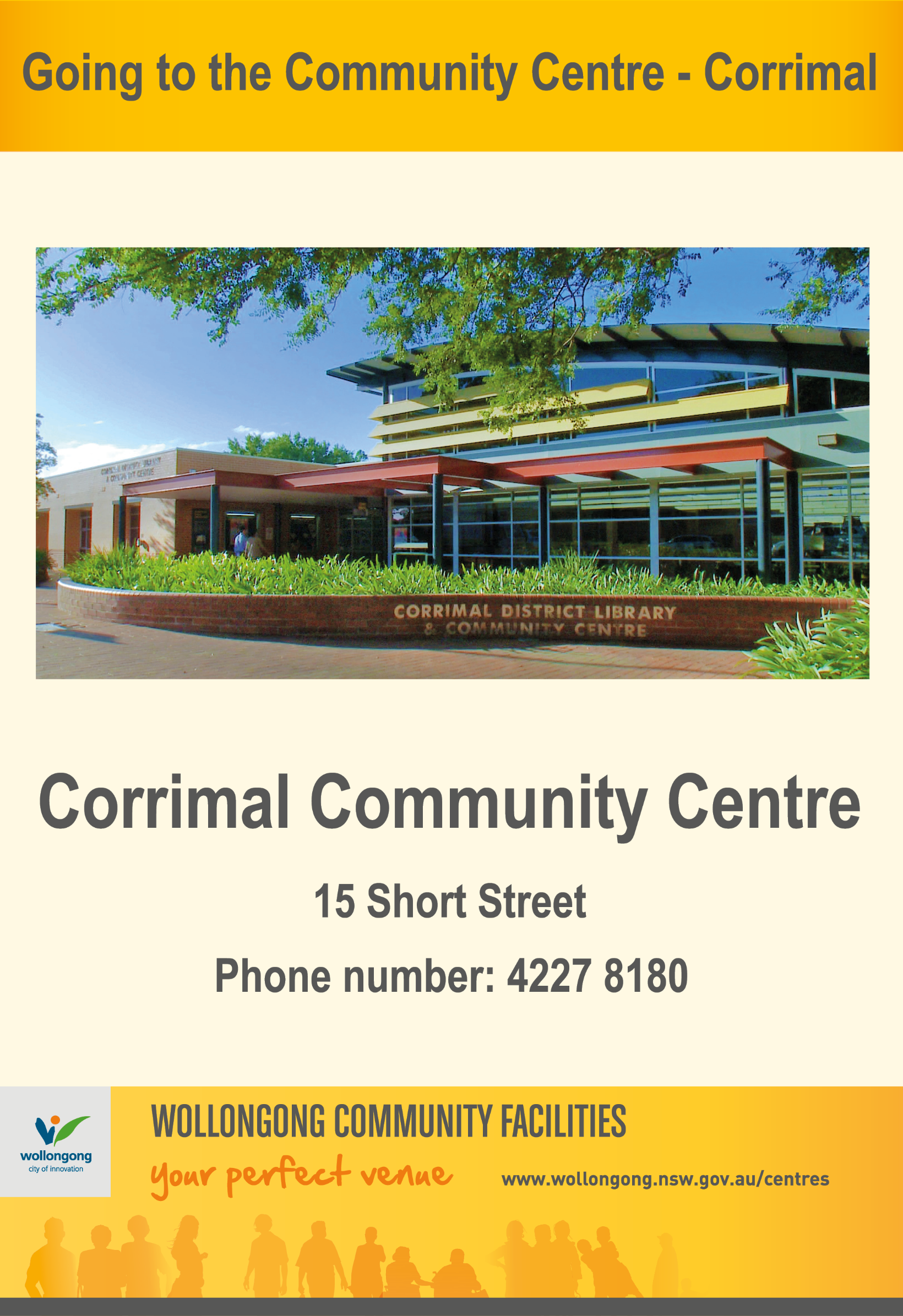 We look forward to seeing you at Corrimal District Library and Community Centre again soon!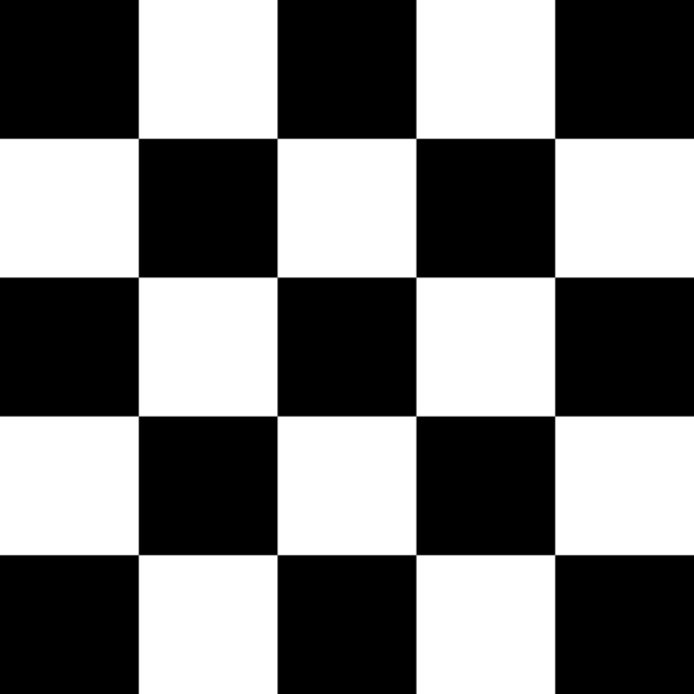 FINISHEDBefore I go to the Community CentreBefore I go to the Community CentreSoon, I am going to the Corrimal District Library and Community Centre.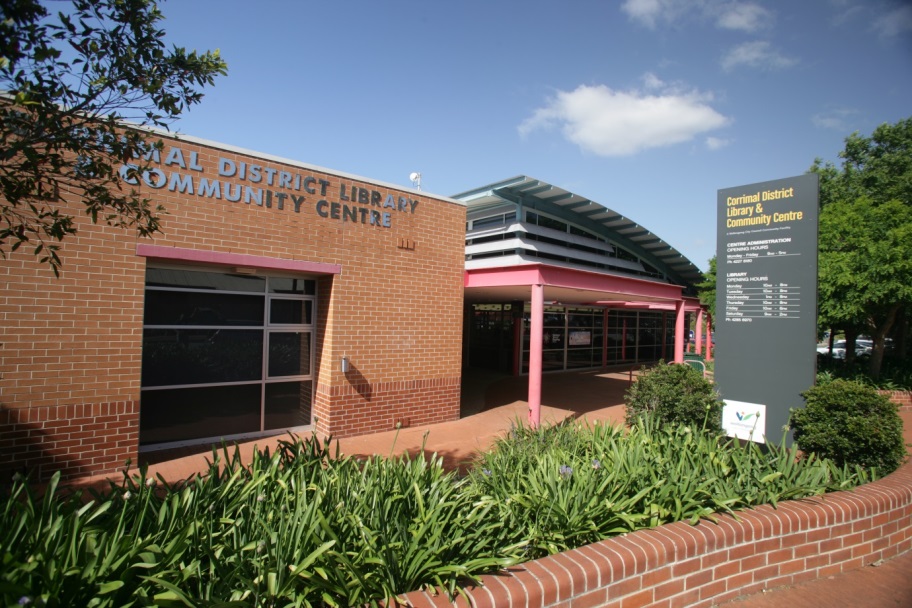 Before I go to the Community Centre, I will need to call the organiser of the activity I want to attend to check if it is still on.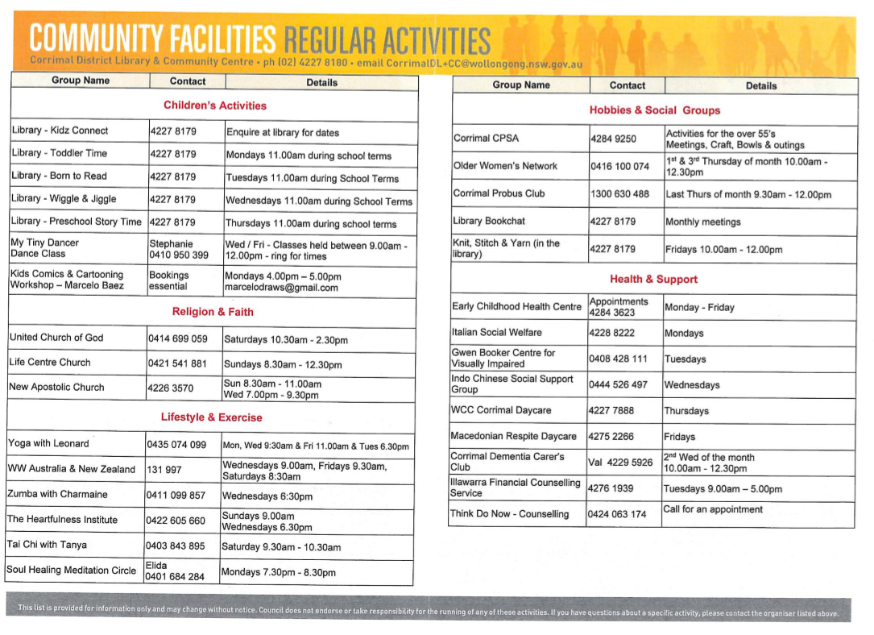 I will not be able to attend the Community Centre, if I am unwell.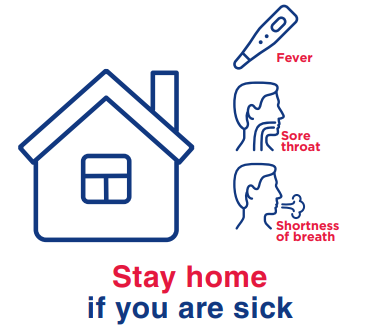 When I visit the Community CentreWhen I visit the Community CentreTo get to my activity, I will need to go through the Entry doors.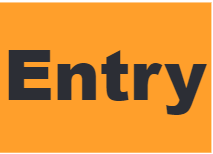 There are different rooms for learning, activities, meetings and parties. Some rooms are large and some are small.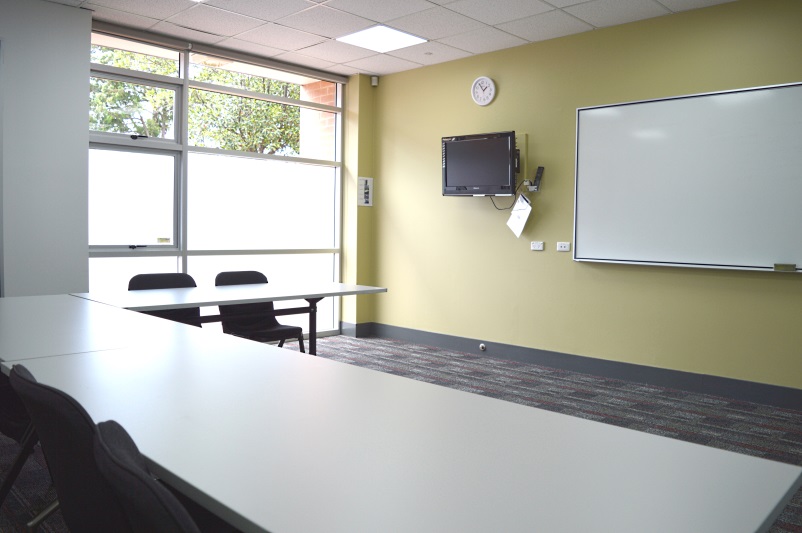 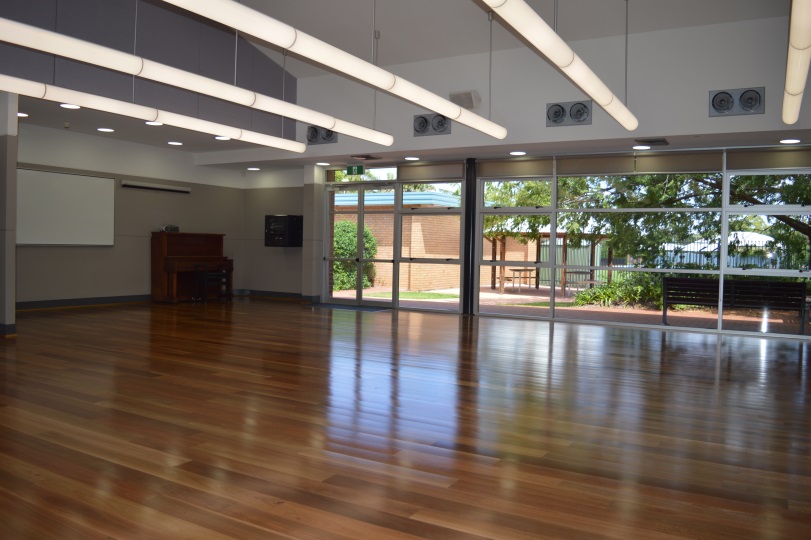 Lots of people go to the centre from babies and families to older people.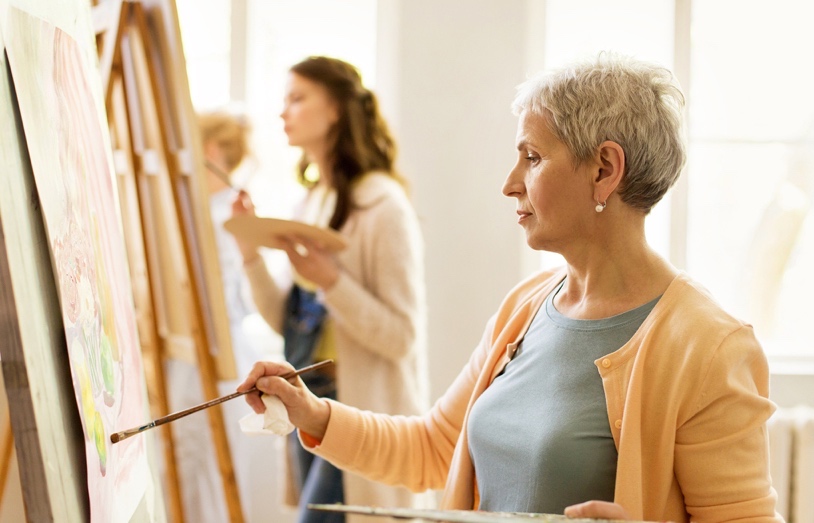 While I am at the centre there may be people wearing masks.The people wearing masks can still talk to me and they might even be smiling. 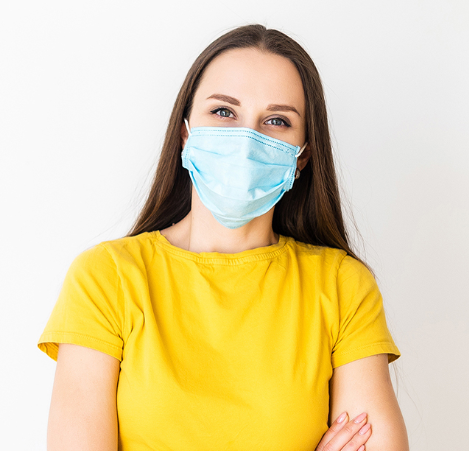 People might be working or learning so I will need to use my quiet voice when I’m in the centre. If I need to make a small amount of noise that’s ok also.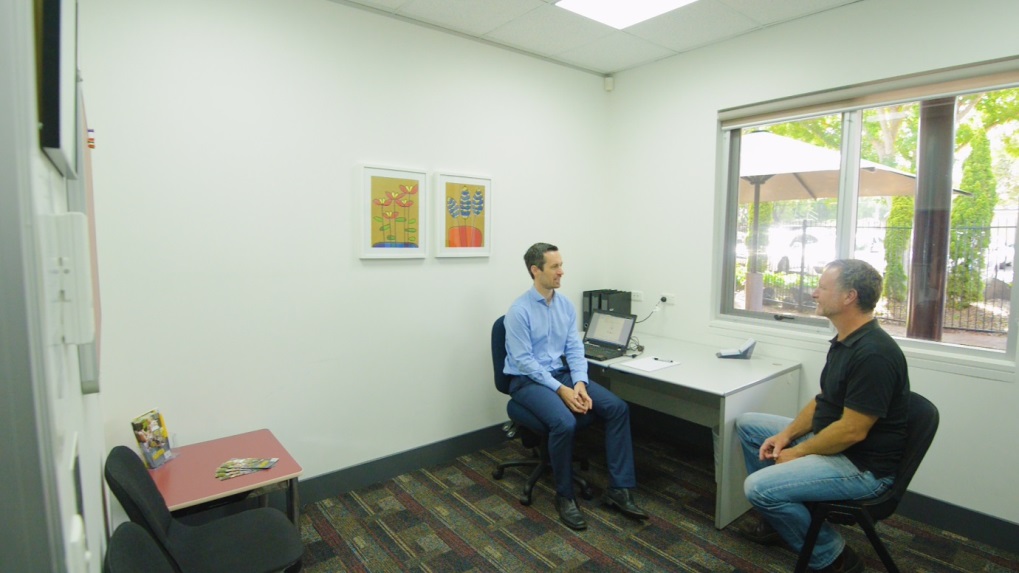 If I am lost or have a question, I can speak to the people working at the front desk. They are very nice and will help me. 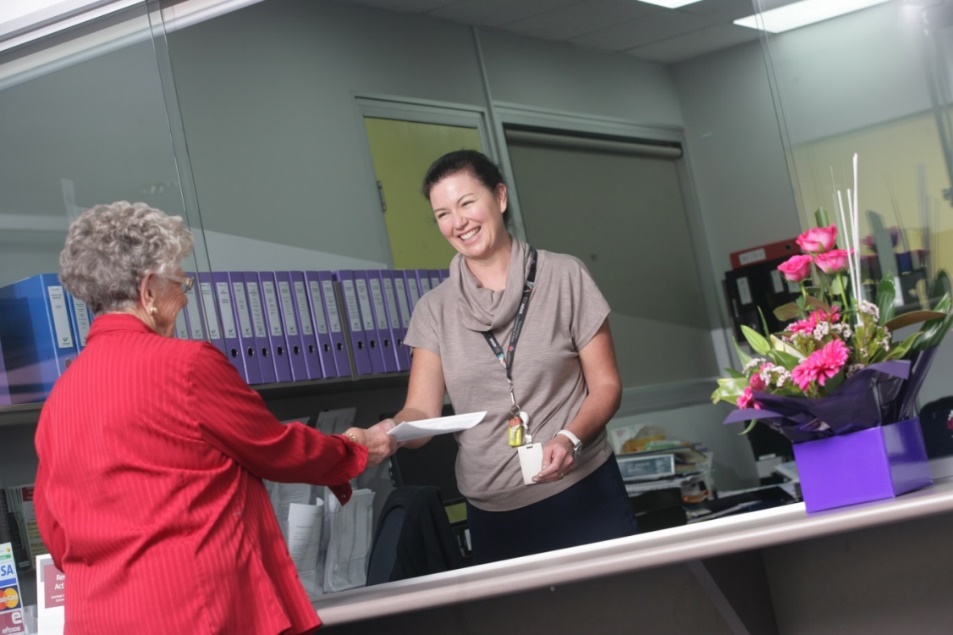 I can ask the front desk for a booklet to find out about different activities held at the Centre. I can take this home and call the phone numbers listed in the booklet if I want to join a group.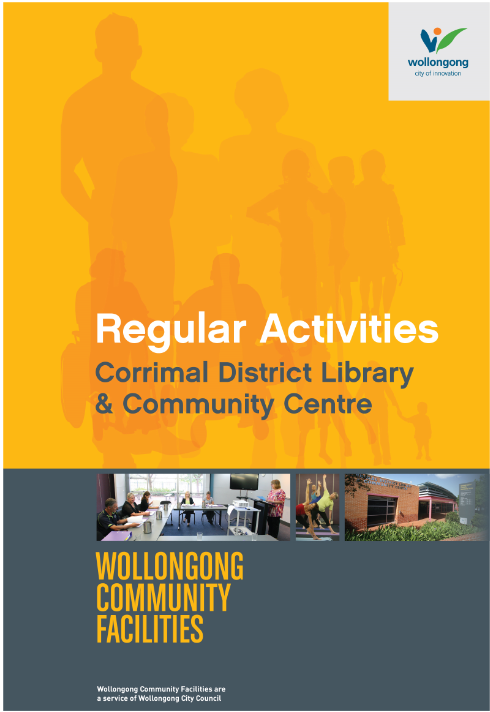 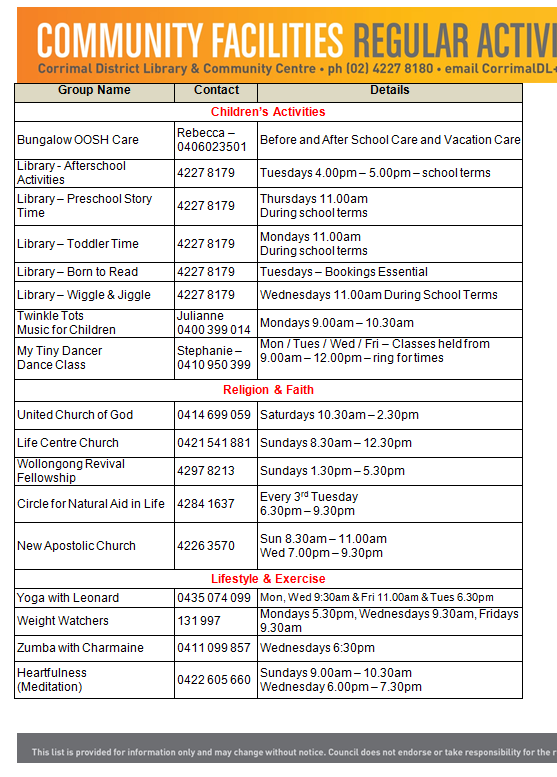 There is a bathroom for me to use if I need to go to the toilet.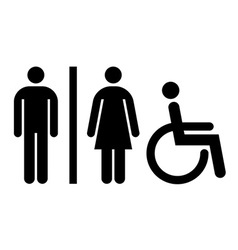 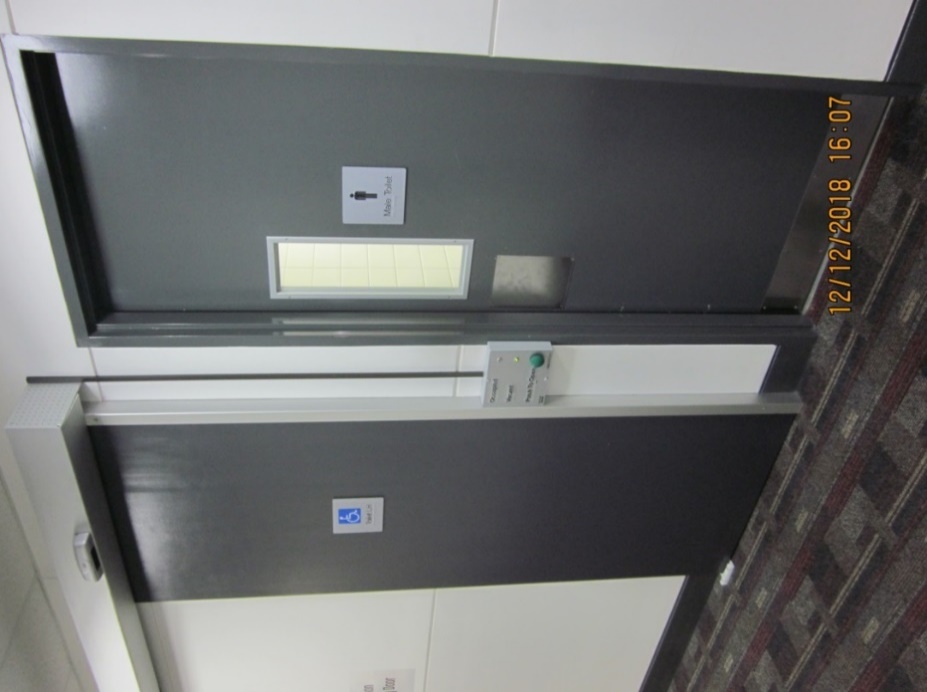 When I leave the Community CentreWhen I leave the Community CentreWhen I leave the Community Centre, I need to follow the arrows on the floor showing the way to get to the exit.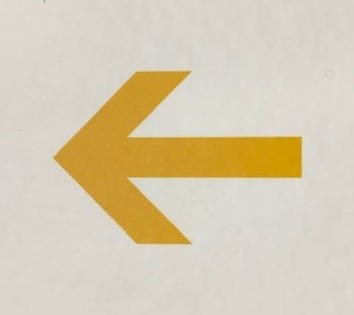 I need to go the exit door.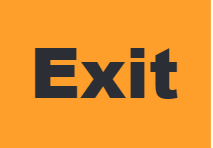 At the exit door, I need to press the green button to get out.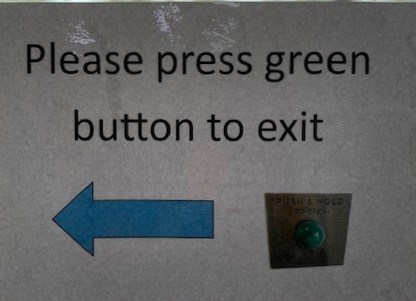 